FORMULARZ ZGŁOSZENIOWY "Jak założyć i prowadzić działalność gospodarczą"   bezpłatne szkolenie - porada grupowa (webinarium)
 dla osób bezrobotnych zamierzających otworzyć własną firmę Webinarium jest skierowane do osób bezrobotnych z terenu Powiatu Wągrowieckiego zarejestrowanych w Powiatowym Urzędzie Pracy w Wągrowcu, którzy zamierzają ubiegać się o jednorazowe środki na podjęcie działalności gospodarczej i otworzyć własną firmę 
Data i miejsce realizacji:27.05.2021r.   (czwartek)  
godz. 10:00-12:00    
Online - ZOOM
Zgłaszam swój udział w szkoleniu - poradzie grupowej (webinarium) Imię i Nazwisko: 	Adres: 	Tel:................................................................................................................................................E-mail:	*Udział w webinarium jest bezpłatny.** Prosimy wypełnić DRUKOWANYMI literami.Zgodnie z art.6 ust.1 lit. a ogólnego rozporządzenia o ochronie danych osobowych z dnia 27 kwietnia 2016 r. (Dz. Urz. UE L 119 z 04.05.2016) wyrażam zgodę na przetwarzanie moich danych osobowych zawartych w formularzu dla potrzeb organizacji szkoleń i spotkań przez PUP Wągrowiec.Formularz prosimy przesłać e-mailem na adres:  towarzystwospolecznoprawne@gmail.comZgłoszenia prosimy przesyłać do: 25.05.2021r. W odpowiedzi otrzymają Państwo link do spotkania online.
W trakcie trwania webinarium zapraszamy do zadawania pytań w formie komentarzy na czacie.Organizatorzy:  Powiatowy Urząd Pracy w Wągrowcu  / Towarzystwo Społeczno - Prawne w Wągrowcu Bezpłatne szkolenie/porada grupowa  jest  realizowane 
przez Towarzystwo Społeczno-Prawne z Wągrowca, 
 w ramach zadania publicznego z zakresu przeciwdziałania bezrobociu i rozwoju przedsiębiorczości  pn.: "SZKOLENIA DLA OSÓB BEZROBOTNYCH 2021",
przy dofinansowaniu ze środków budżetu Powiatu Wągrowieckiego 
 (Umowa o realizację zadania publicznego 
nr.: OR.032/37/2021 z dn. 22.02.2021r.)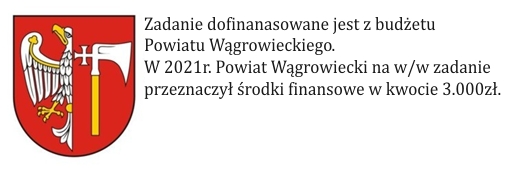 Informacja dla Klientów Powiatowego Urzędu Pracy w WągrowcuW związku z przetwarzaniem Państwa danych osobowych, zgodnie z treścią rozporządzenia Parlamentu Europejskiego i Rady (UE) 2016/679 z dnia 27 kwietnia 2016 r. w sprawie ochrony osób fizycznych w związku 
z przetwarzaniem danych osobowych i w sprawie swobodnego przepływu takich danych oraz uchylenia dyrektywy 95/46/WE (Dz. U. UE. L. 2016.119.1) [dalej: RODO]  i przepisów prawa powszechnie obowiązującego w tym zakresie informujemy, że:Administratorem Pani/Pana danych osobowych jest Powiatowy Urząd Pracy w Wągrowcu z siedzibą w Wągrowcu ul. Kolejowa 22 , kod pocztowy 62-100 , e-mail: powa@praca.gov.pl , tel. 67 26 21 081.Dane kontaktowe inspektora ochrony danych: Pani Beata Lewandowska, e-mail: iodo@iodopila.plPani/Pana dane osobowe przetwarzane będą w celu realizacji ustawowych zadań urzędu - na podstawie Art. 6 ust. 1 lit. c ogólnego rozporządzenia o ochronie danych osobowych z dnia 27 kwietnia 2016 r. oraz na podstawie Art. 9 ust.1 lit. g ogólnego rozporządzenia o ochronie danych osobowych z dnia 27 kwietnia 2016 rOdbiorcami Pani/Pana danych osobowych będą wyłącznie podmioty uprawnione do uzyskania danych osobowych na podstawie przepisów prawa.Pani/Pana dane osobowe przechowywane będą w czasie określonym przepisami prawa, zgodnie z instrukcją kancelaryjną.Posiada Pani/Pan prawo żądania od administratora dostępu do danych osobowych, prawo do ich sprostowania, usunięcia lub ograniczenia przetwarzania, prawo do wniesienia sprzeciwu wobec przetwarzania, prawo do przenoszenia danych, prawo do cofnięcia zgody w dowolnym momencie.Ma Pani/Pan prawo wniesienia skargi do organu nadzorczego.Podanie danych osobowych w zakresie wymaganym ustawodawstwem (w szczególności: Ustawa – kodeks postępowania administracyjnego, Ustawa o promocji zatrudnienia i instytucjach rynku pracy, Ustawa prawo zamówień publicznych) jest obligatoryjne.